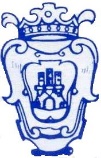       Città di Minturno					            Provincia di Latina										 IMPOSTA DI SOGGIORNO ATTESTAZIONE PER ESENZIONE DISABILE(Regolamento sull’Imposta di Soggiorno della Città di Minturno)IL/LA SOTTOSCRITTO/A ____________________________________NATO/A A ______________________________________ PROV.____________ IL _____/_____/_______ RESIDENTE A __________________________ PROV. ________ VIA/PIAZZA __________________________________ ______________________ N. _____ CAP _______ TEL _________________ CELL______________________________________ FAX __________________ E-MAIL _________________________________________________________AVENDO PERNOTTATO DAL ________________ AL _______________ PRESSO LA STRUTTURA:_______________________________________________________________________________DICHIARADI ESSERE DISABILE AI SENSI DELLA LEGGE 104/1992 E DI AVER NECESSITÀ DI INTERVENTO ASSISTENZIALE  PERMANENTEIl sottoscritto ha reso le suddette dichiarazioni consapevole delle sanzioni penali previste in caso di falsità e di dichiarazioni mendaci, come previsto dall’art. 76 del DPR 445/2000 e consapevole che in caso di dichiarazioni non veritiere decade dai benefici conseguenti al provvedimento emanato sulla base della dichiarazione, come previsto dall’art. 75 del DPR 445/2000.La presente attestazione è resa in base agli art. 46 e 47 del D.P.R. n. 445 del 2000 e successive modificazioni. Informativa ai sensi del regolamento UE 2016/679 (G.D.P.R) per il trattamento dei dati personaliIn osservanza di quanto disposto dal regolamento UE 2016/679, la Città di Minturno, in qualità di soggetto giuridico Titolare eResponsabile del trattamento dei dati personali, La informa che i dati da Lei forniti verranno trattati, anche con strumenti informatici, nei limiti della normativa per l'esclusiva finalità di cui al presente procedimento. Il gestore della struttura ricettiva ha l’obbligo di conservare per cinque anni tale dichiarazione, al fine di rendere possibili i controlli tributari da parte del Comune di Minturno, che agisce quale titolare del trattamento dei dati in essa contenuti.Nell'ambito del trattamento medesimo Lei potrà esercitare i diritti di cui all'artt. 11-20 del regolamento UE 2016/679.NOTE________________________________________________________________________________ALLEGATI: copia del documento di identità del dichiaranteDATA _____________________                                                               FIRMA                                                                                        __________________________________________Il presente modello va conservato a cura della struttura ricettiva con allegato in copia il documento di riconoscimento del dichiarante.Firma per presa visione titolare struttura ricettiva	_______________________________